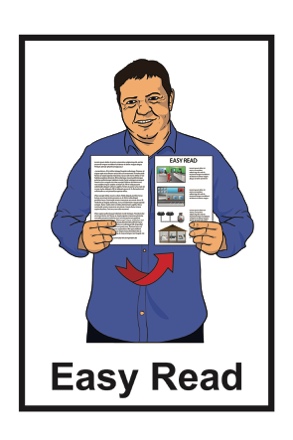 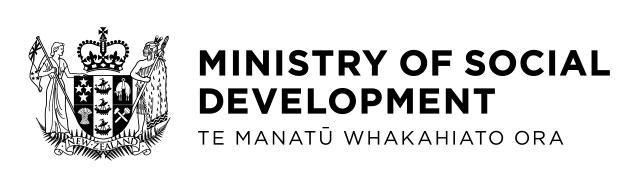 Have your say about 
Working for Families tax credits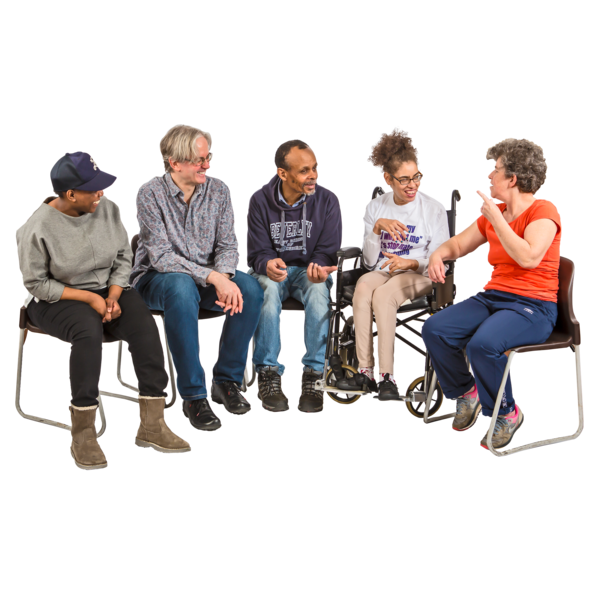 What this document is about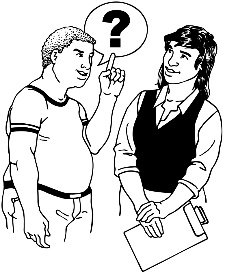 The Government wants to know what you think about Working for Families tax credits.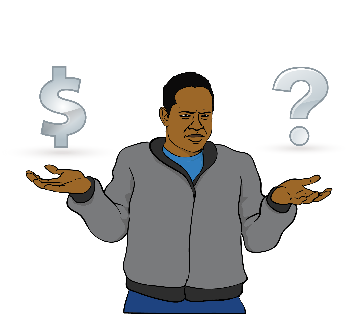 Working for Families tax credits are payments for families in New Zealand with lower incomes.The payments make sure people can get the important things their family needs like: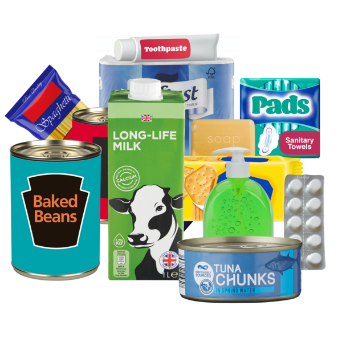 food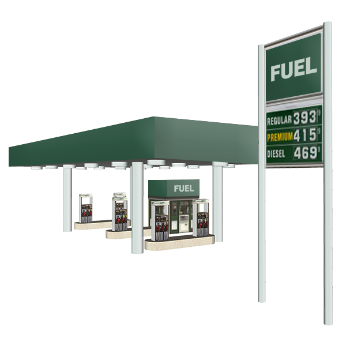 clothestransport.The Government wants to know what parts of Working for Families tax credits need to: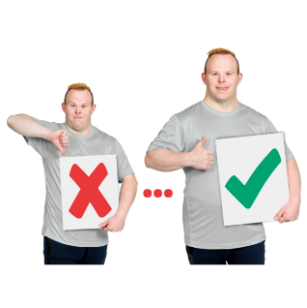 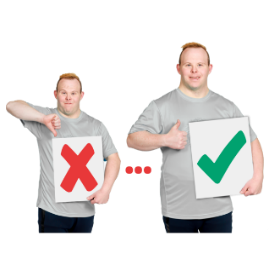 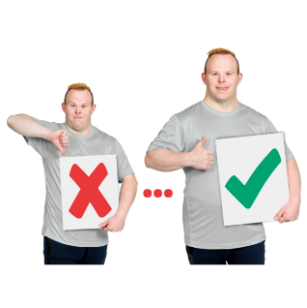 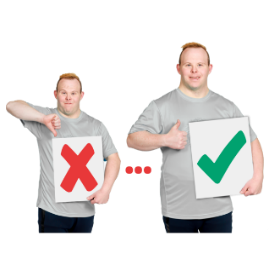 stay the same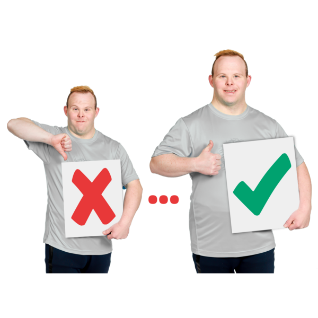 change.Why is the Government looking at this?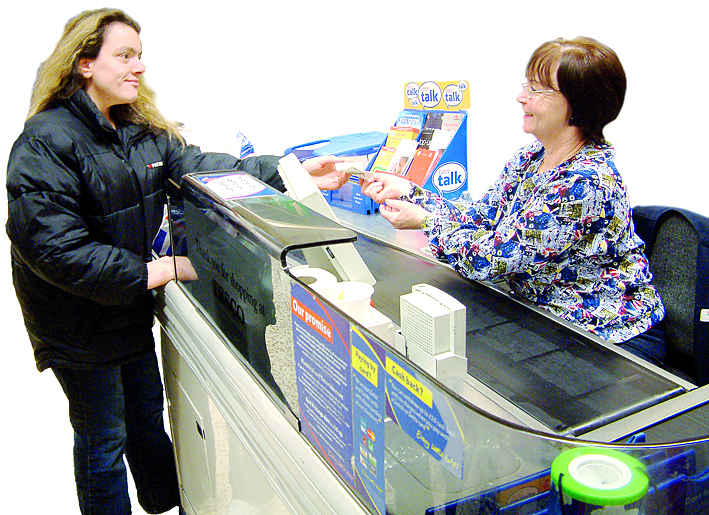 The Government wants to:make sure that families on low incomes have enough money to live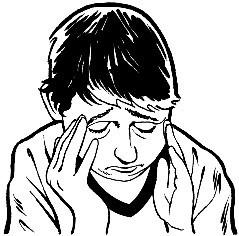 make sure that there are less children living in poverty 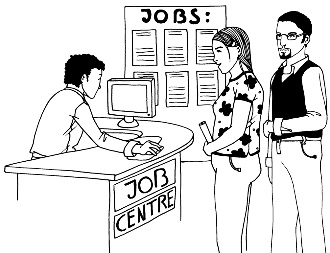 support people to take up work. 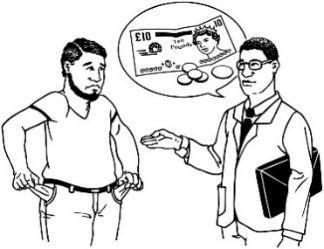 Poverty can mean that people do not have enough money to pay for things they need.About Working for Families tax credits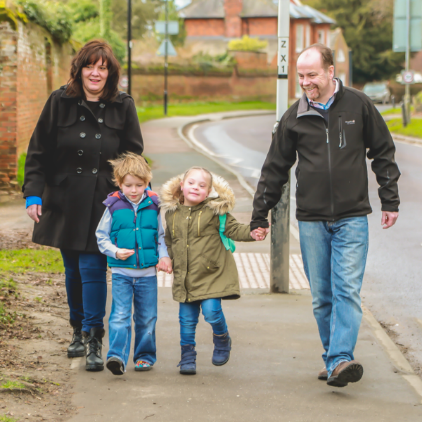 About half of families with children get Working for Families tax credits each year. Working for Families tax credits are paid by the: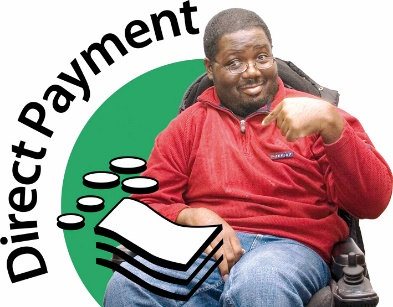 Inland Revenue DepartmentMinistry of Social Development.There are 4 types of tax credits: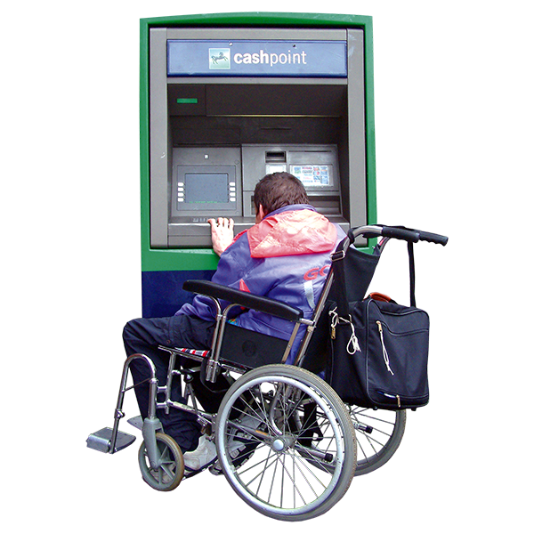 Family tax creditIn work tax creditMinimum family tax creditBest Start tax credit.You can find more information about Working for Families tax credits on the Inland Revenue Department website: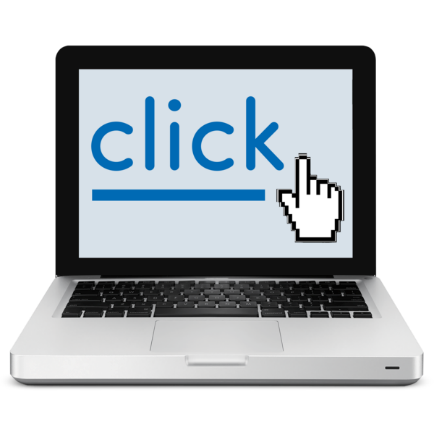 www.ird.govt.nz/working-for-families/payment-types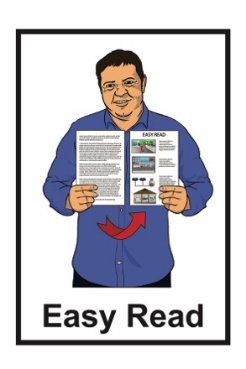 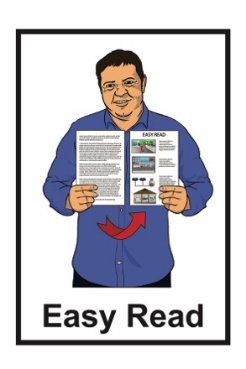 The information at this link is not in Easy Read.Questions about Working for Families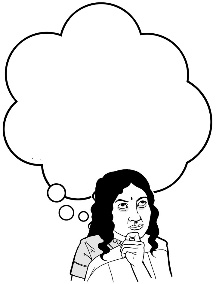 Tell us what you think about Working for Families tax credits.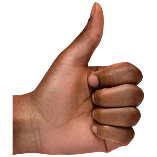 What do you like?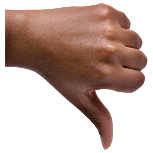 What do you not like?What is 1 change you would make?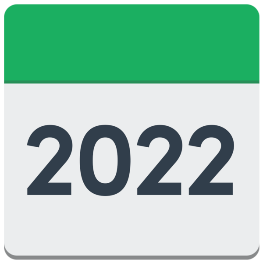 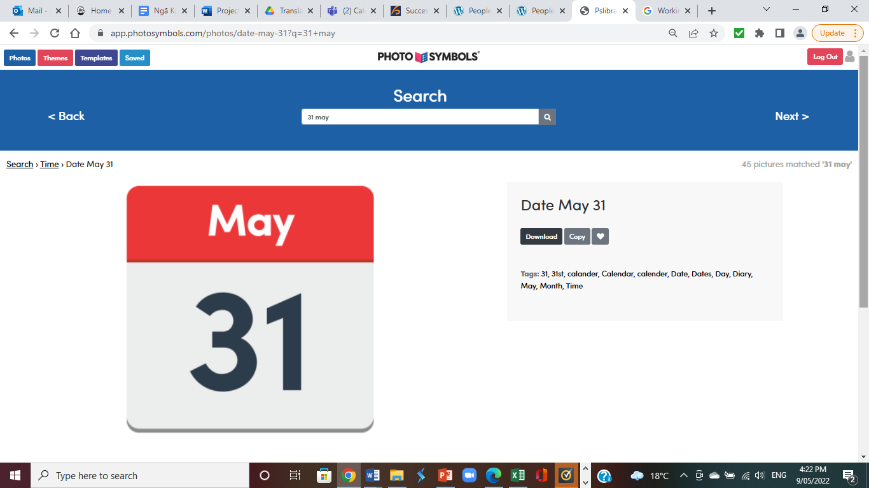 You have until 31 May 2022 to tell us what you think.How to tell us what you think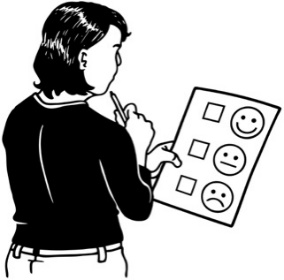 1 way you can tell us what you think is by filling in our online survey:https://consultations.msd.govt.nz/wff-survey/working-for-families-tax-credits/consultation/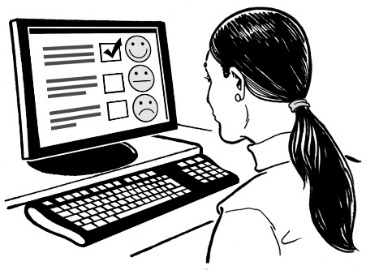 An online survey is when we ask you questions about Working for Families tax credits. The online survey is not in Easy Read.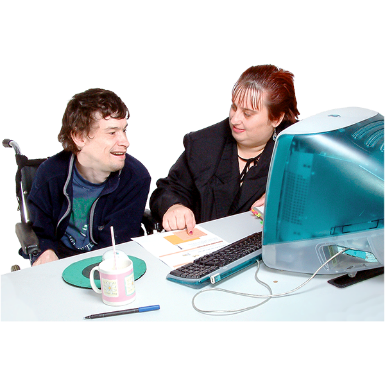 You can ask someone you know to support you with filling in the online survey.You can also: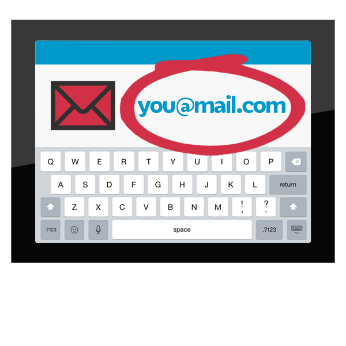 email your answers to:WFFReview@msd.govt.nz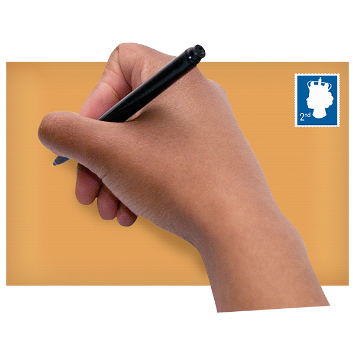 post your answers to:Working for Families ReviewMinistry of Social DevelopmentPO Box 1556Wellington 6140Your answers may be shared with other government agencies.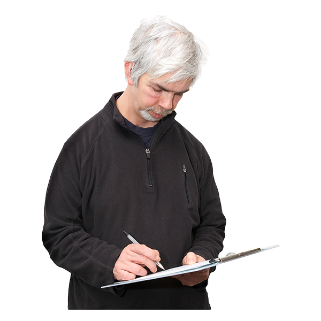 Make sure your answers do not give personal information like your: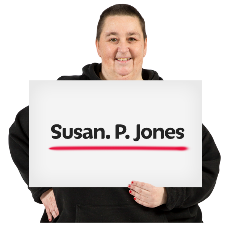 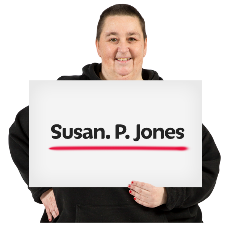 name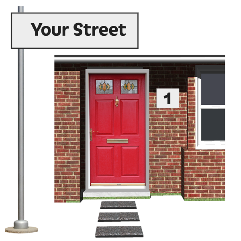 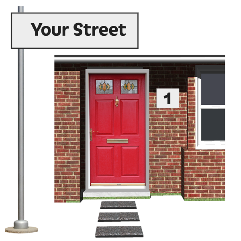 street address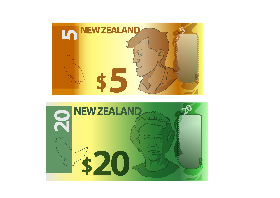 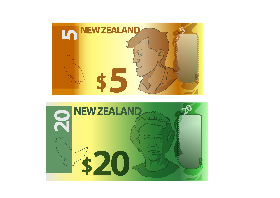 payments you get.This information has been written by the Ministry of Social Development.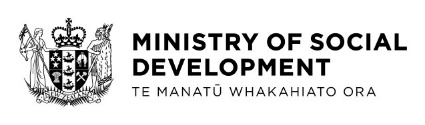 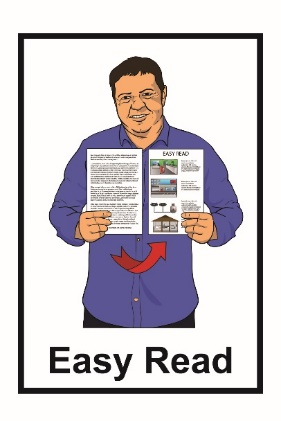 It has been translated into Easy Read by the Make It Easy service of People First New Zealand Inc. Ngā Tāngata Tuatahi.The ideas in this document are not the ideas of People First New Zealand Inc. Ngā Tāngata Tuatahi.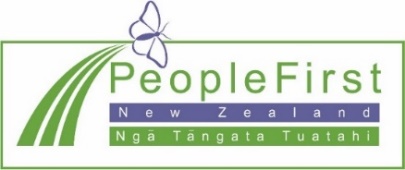 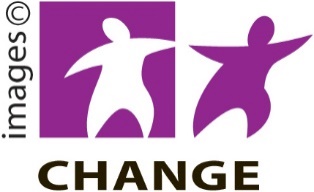 Make It Easy uses images from:Changepeople.org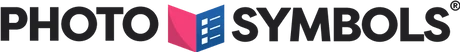 Photosymbols.com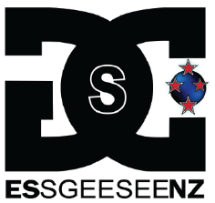 Sam CorlissHuriana Kopeke-Te Aho.All images used in this Easy Read document are subject to copyright rules and cannot be used without permission.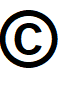 